OSNOVNA ŠKOLA IVANA PERKOVCA     Šenkovec, Zagrebačka 30    Š k o l s k a  k u h i n j a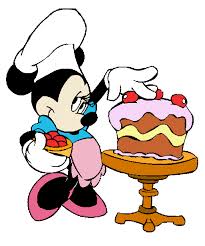 J  E  L  O  V  N  I  K  PRODUŽENI BORAVAK15.01.2024. – 19.01.2024.DORUČAK							RUČAK PONEDJELJAK:Kukuruzni/polubijeli kruh, 				        Sekeli gulaš sa svinjetinom,sirni namaz, čaj s medom i limunom                      palenta, kruh, voćeUTORAK:Topli sendvič, sok			                  Juha, pureća pljeskavica, restani 							  krumpir, raženi/polubijeli kruh, voćeSRIJEDA:Čokoladne pahuljice, mlijeko		             Varivo od kelja s kobasicama, 							             polubijeli kruh, voćeČETVRTAK:Kukuruzni/polubijeli kruh, pileća pašteta,           Pire krumpir, čufte u umakučaj s medom i limunom				      od rajčice, kruhPETAK:Palačinke s čokoladnim namazom,                         Juha, tjestenina s tunom i mlijeko 							       povrćem, voćeD o b a r   t e k !